                        TERCERA ORIENTACIÓN para trabajar con libro de inglés       :     Nivel  .2 A-B-C-D-E                       Docente: MRS.Dorys GONZALEZ PONCE  Unidad 2       : Technology and its effects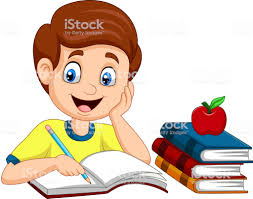 ACTIVIDAD 1.-vantagesPágina del libro51 .LOOOK AT THE READINGS ( OBSERVA 2 LECTURAS )     1.-   Lea y busque vocabulario  de ambos textos.     2.-   Escriba los textos y luego traducir.     3.-   Luego conteste las 2 preguntas que están debajo de los textos.  ACTIVIDAD 2                                                3.-   En la página 53, sub título preparing to listening .            Actividad a realizar  , aparecen 4  avances tecnológicos ,escríbalos en su             En su cuaderno y agregue  2 avances tecnológicos en inglés.ACTIVIDAD 3      4.-   En la página 53 dice CHOOSE ONE INVENTION FROM EXERCISE 1               Es decir elija un invento y complete el mapa conceptual sobre un  avance                 Tecnológico                 Name : nombre del avance tecnológico elegido.                 Advantages  ☹ ventajas del avance tecnológico.       Date of invention -  cuando se inventó.        Disadvantages   _    desventajas de tu avance tecnológico.        Purpose               -      propósito del avance tecnológico-Recuerda realizar toda las actividades en su cuaderno y cualquier duda ,enviarla a mi correo.             .Autoevaluación